П Р И Н Я Т О	                                                                                     «У Т В Е Р Ж Д А Ю»Педагогическим советом                                                       Директор НОУ«Частный детский             НОУ «Частный детский                                                                               сад-школа «Прозум»сад-школа «Прозум»                                                                 ______________ Кравцова М.В.Протокол №2 от 30.08.2015г.	                                30.08.2015г.Приказ № 7-1 от 30.08.2015г.Пролонгировано Приказ № 8 от 30.08.2016г.ДОПОЛНИТЕЛЬНАЯ ПРОГРАММА ДОШКОЛЬНОГО ОБРАЗОВАНИЯВозраст детей 1-4 годаСрок реализации - 1-3 года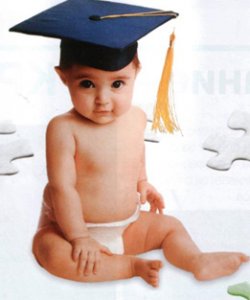 Разработчик: Т.Ю.Зеленкова НОУ «Частный детский сад-школа «Прозум»Санкт-Петербург2015 годЦЕЛЕВОЙ РАЗДЕЛ1.1. Пояснительная записка.Основная образовательная программа дошкольного образования НОУ»Детский сад-школа» Прозум» г.Санкт-Петербурга (далее - Программа) разработана в соответствии с федеральным государственным образовательным стандартом дошкольного образования; с учетом, примерной основной общеобразовательной программы дошкольного образования, одобренной решением федерального учебно-методического объединения по общему образованию (протокол от 20 мая 2015г., №2/15).Программа обеспечивает разностороннее развитие детей в возрасте от 1,6 до 3 лет с учётом их возрастных и индивидуальных особенностей по основным направлениям (далее - образовательным областям): физическому, социально-коммуникативному, познавательному, речевому и художественно – эстетическому. Программа направлена на формирование общей культуры, развитие физических, интеллектуальных, нравственных, эстетических и личностных качеств, формирование предпосылок учебной деятельности, сохранение и укрепление здоровья детей дошкольного возраста.1.1.1. Цели и задачи реализации программы дошкольного образованияЦель реализации основной общеобразовательной программы дошкольного образования в соответствии с ФГОС дошкольного образования - создание благоприятных условий для полноценного проживания ребенком дошкольного детства, формирование основ базовой культуры личности, всестороннее развитие психических и физических качеств в соответствии с возрастными и индивидуальными особенностями подготовка к жизни в современном обществе, формирование предпосылок к учебной деятельности, обеспечение безопасности жизнедеятельности дошкольника.Задачи:● охрана и укрепление физического и психического здоровья детей, в том числе их эмоционального благополучия;● обеспечение равных возможностей полноценного развития каждого ребёнка в период дошкольного детства независимо от места проживания, пола, нации, языка, социального статуса, психофизиологических особенностей;● обеспечение преемственности основных образовательных программ дошкольного и начального общего образования;● создание благоприятных условий развития детей в соответствии с их возрастными и индивидуальными особенностями и склонностями развития способностей и творческого потенциала каждого ребёнка как субъекта отношений с самим собой, другими детьми, взрослыми и миром;● объединение обучения и воспитания в целостный образовательный процесс на основе духовно-нравственных и социокультурных ценностей и принятых в обществе правил, и норм поведения в интересах человека, семьи, общества;● формирование общей культуры личности воспитанников, развитие их социальных, нравственных, эстетических, интеллектуальных, физических качеств, инициативности, самостоятельности и ответственности ребёнка, формирования предпосылок учебной деятельности;● обеспечение вариативности и разнообразия содержания образовательных программ и организационных форм уровня дошкольного образования, возможности формирования образовательных программ различной направленности с учётом образовательных потребностей и способностей воспитанников;● обеспечение психолого-педагогической поддержки семьи и повышения компетентности родителей в вопросах развития и образования, охраны и укрепления здоровья детей;● определение направлений для систематического взаимодействия, а также взаимодействия педагогических и общественных объединений (в том числе сетевого).1.1.2. Принципы и подходы к формированию Программы «Раннего развития». Образовательная программа дошкольного учреждения, а также организация на её основе образовательного процесса базируется на следующих принципах: Принцип развивающего образования, в соответствии с которым главной целью дошкольного образования является развитие ребенка. В этом контексте принимается как основополагающая позиция, сформулированная Л.С. Выготским: обучение, ведет за собой развитие (обучение понимается нами широко, как целенаправленный, специально организованный процесс взаимодействия взрослого и ребенка, в котором и происходит передача взрослым и присвоение ребенком социального опыта). Применение принципа развивающего образования ориентирует педагогов на построение образования в зоне ближайшего развития ребенка. Принцип научной обоснованности и практической применимости, согласно которому: - содержание программы должно соответствовать основным положениям возрастной психологии и дошкольной педагогики, при этом иметь возможность реализации в массовой практике дошкольного образования; - отбор образовательного материала для детей учитывает не только зону их ближайшего развития, но также возможность применения полученной информации в практической деятельности детей. Принцип интеграции содержания дошкольного образования в соответствии с возрастными возможностями и особенностями детей, спецификой и возможностями образовательных областей. Принцип интеграции реализуется: - через интеграцию содержания дошкольного образования (интеграцию содержания различных образовательных областей и специфических видов детской деятельности по освоению образовательных областей); - интегративные качества личности ребенка как результат дошкольного образования, а также основа и единые целевые ориентиры базовой культуры ребёнка дошкольного возраста; - интеграцию разных типов учреждений (дошкольного, общего, дополнительного образования, социокультурных центров, библиотек, клубов) и групп детей дошкольного возраста, предоставляющих различные возможности для развития дошкольников и обеспечивающих их позитивную социализацию. Комплексно-тематический принцип построения образовательного процесса означает объединение комплекса различных видов специфических детских деятельностей вокруг единой темы при организации воспитательно-образовательного процесса. При этом в качестве тем могут выступать организующие моменты, тематические недели, события, реализация проектов, сезонные явления в природе, праздники, традиции. Реализация комплексно-тематического принципа построения образовательного процесса тесно взаимосвязана с интеграцией детских деятельностей. Принцип адаптивности, который реализуется: - через адаптивность предметно-развивающей среды каждого дошкольного учреждения к потребностям ребенка дошкольного возраста, обеспечивающей комфорт ребенка, сохранение и укрепление его здоровья, полноценное развитие; - адаптивность ребенка к пространству дошкольного учреждения и окружающему социальному миру. Принцип учета возрастных и индивидуальных особенностей развития детей. Образовательная программа реализует также: - системность в отборе и предоставлении образовательного материала, интеграция задач познавательного, речевого, социально-коммуникативного, художественно-эстетического и физического развития дошкольников и обогащение содержания образования. При разработке программы учитываются также: - деятельностный подход к организации образования, включение познавательного компонента в разнообразные виды и формы организации детской деятельности; - сочетание наглядных и эмоционально-образовательных технологий обучения; - открытость образовательной программы для повторения и уточнения образовательного материала в течение года, месяца, недели, включая работу по взаимодействию с родителями и детьми других возрастных групп.1.2. Планируемые результаты освоения программы.Целевые ориентиры. Специфика дошкольного детства (гибкость, пластичность развития ребенка, высокий разброс вариантов его развития, его непосредственность и непроизвольность) не позволяет требовать от ребенка дошкольного возраста достижения конкретных образовательных результатов и обусловливает необходимость определения результатов освоения образовательной программы в виде целевых ориентиров. К целевым ориентирам дошкольного образования относятся следующие характеристики развития ребёнка на этапах начала дошкольного возраста и завершения дошкольного образования: К началу дошкольного возраста: Ребенок интересуется окружающими предметами и активно действует с ними; эмоционально вовлечен в действия с игрушками и другими предметами, стремится проявлять настойчивость в достижении результата своих действий; • использует специфические, культурно фиксированные предметные действия, знает назначение бытовых предметов (ложки, расчёски, карандаша и пр.) и умеет пользоваться ими. Владеет простейшими навыками самообслуживания; стремится проявлять самостоятельность в бытовом и игровом поведении; • владеет активной и пассивной речью, включённой в общение; может обращаться с вопросами и просьбами, понимает речь взрослых; знает названия окружающих предметов и игрушек; • стремится к общению со взрослыми и активно подражает им в движениях и действиях; появляются игры, в которых ребенок воспроизводит действия взрослого; • проявляет интерес к сверстникам; наблюдает за их действиями и подражает им; • ребенок обладает интересом к стихам, песням и сказкам, рассматриванию картинки, стремится двигаться под музыку; проявляет эмоциональный отклик на различные произведения культуры и искусства; • у ребёнка развита крупная моторика, он стремится осваивать различные виды движения (бег, лазанье, перешагивание и пр.) К завершению обучения в группе «Крошка»:может играть рядом, не мешать другим детям, подражать действиям сверстника и взрослого; общается в диалоге с педагогом; рассматривает иллюстрации в знакомых книжках; проявляет отрицательное отношение к порицаемым личностным качествам сверстников; • называет предметы ближайшего окружения;  осуществляет перенос действий с объекта на объект; узнает и называет игрушки, некоторых домашних и диких животных; имеет элементарные представления о сезонных явлениях; группирует однородные предметы и умеет по словесному указанию взрослого находить предметы по назначению;• сопровождает речью игровые и бытовые действия; по просьбе взрослого проговаривает слова, небольшие фразы; отвечает на простейшие вопросы; может рассказать об изображенном на картинке, об игрушке, о событиях из личного опыта;• различает основные формы конструктора; знает назначение карандашей, красок и кисти; создает простые предметы из разных материалов; проявляет активность при подпевании, выполнении танцевальных движений; умеет выполнять движения; умеет извлекать звуки из музыкальных инструментов;• может прыгать на двух ногах на месте, с продвижением вперед; умеет бросать, держать, переносить, класть, бросать и катать мяч; умеет ползать1.3.Развивающее оценивание качества образовательной деятельности по Программе.1. Мониторинг (основными методами являются беседа и наблюдение, игровые тестовые задания);2. Информирование родителей о ходе образовательного процесса;3. Собеседование с родителями;4. Анкетирование.Итогом работы является положительная динамика в развитии детских видов деятельности, мягкая адаптация к условиям детского сада.2. СОДЕРЖАТЕЛЬНЫЙ РАЗДЕЛ.2.1.Общие положения.Содержание образовательной деятельности выстроено в соответствии с образовательными областями с учетом используемых в ОУ программ.Образовательный процесс осуществляется на русском языке, в соответствии с направлениями развития ребенка, представленными в пяти образовательных областях с учетом примерной общеобразовательной программы «От рождения до школы» Н.Е. Вераксы.Инвариантная часть обеспечивает выполнение обязательной части основной образовательной программы дошкольного образования:выстроена в соответствии с примерной основной образовательной программы дошкольного образования «От рождения до школы» под редакцией Н.Е. Вераксы, Т.С.Комаровой, М.А.Васильевой. – М.: Мозаика-Синтез, 2014г.Содержание Программы обеспечивает развитие личности, мотивации и способностей детей в различных видах деятельности и охватывает следующие структурные единицы, представляющие определенные направления развития и образования детей (далее - образовательные области):социально-коммуникативное развитие;познавательное развитие;речевое развитие; художественно-эстетическое развитие;физическое развитие.2.2. Описание образовательной деятельности в соответствии с направлениями развития ребенка,представленными в пяти образовательных областях.художественно-эстетическое развитие;физическое развитие;речевое развитие;познавательное развитие;социально-коммуникативное развитие;Основная образовательная программа формируется с учётом особенностей базового уровня системы общего образования с целью формирования общей культуры личности воспитанников, развития их социальных, нравственных, эстетических, интеллектуальных, физических качеств, инициативности, самостоятельности и ответственности ребёнка, формирования предпосылок учебной деятельности. Учитываются также возраст детей и необходимость реализации образовательных задач в определенных видах деятельности.Для детей раннего дошкольного возраста это:1. Игровая деятельность (включая сюжетно-ролевую игру как ведущую деятельность детей дошкольного возраста, а также игру с правилами и другие виды игры);2. Коммуникативная (общение и взаимодействие со взрослыми и сверстниками);3. Познавательно-исследовательская (исследования объектов окружающего мира и экспериментирования с ними);4. Восприятие художественной литературы и фольклора;5. Самообслуживание и элементарный бытовой труд (в помещении и на улице);6. Конструирование из разного материала, включая конструкторы, модули, бумагу, природный и иной материал;7. Изобразительная (рисования, лепки, аппликации);8. Музыкальная (восприятие и понимание смысла музыкальных произведений, пение, музыкально-ритмические движения, игры на детских музыкальных инструментах);9. Двигательная (овладение основными движениями) активность ребенка. Согласно ФГОС ДО, программа предусматривает следующие условия для позитивной социализации и индивидуализации детей: -психолого-педагогические;Значимые для разработки программы характеристики.2.2.1. Возрастные и индивидуальные особенности детей раннего возраста (1-3 года).Физическое развитие. Дети владеют основными жизненно важными движениями (ходьба, бег, лазание, действия с предметами), сидят на корточках, спрыгивают с нижней ступеньки. Социально-коммуникативное развитие. У детей данной возрастной группы наблюдается устойчивое эмоциональное состояние. Для них характерны яркие эмоциональные реакции, связанные с непосредственными желаниями ребенка. Проявления агрессии бывают редко, проявляется эмоциональный механизм сопереживания, сочувствия, радости. Все дети называют себя по имени, употребляют местоимение «я» и дают себе первичную самооценку – «я хороший», «я сам». Для детей 3-х летнего возраста характерна неосознанность мотивов, импульсивность и зависимость чувств и желаний от ситуации. Дети легко заражаются эмоциональным состоянием сверстников. Однако в этом возрасте начинает складываться и произвольность поведения. У детей к 3 годам появляются чувство гордости и стыда, начинают формироваться элементы сознания, связанные с идентификацией с именем и полом. Ранний возраст завершается кризисом 3-х лет. Кризис часто сопровождается рядом отрицательных проявлений: упрямство, негативизм, нарушение общения со взрослыми и др. Игра носит процессуальный характер, главное в ней - действия. Дети уже спокойно играют рядом с другими детьми, но моменты общей игры кратковременны. Они совершаются с игровыми предметами, приближенными к реальности. Появляются действия с предметами - заместителями. Для детей 3х летнего возраста-Значимые для разработки программы характеристики 1.2.1. Возрастные и индивидуальные особенности детей Физическое развитие Дети владеют основными жизненно важными движениями (ходьба, бег, лазание, действия с предметами), сидят на корточках, спрыгивают с нижней ступеньки. Социально-коммуникативное развитие У 2 летних детей наблюдается устойчивое эмоциональное состояние. Для них характерны яркие эмоциональные реакции, связанные с непосредственными желаниями ребенка. Проявления агрессии бывают редко, проявляется эмоциональный механизм сопереживания, сочувствия, радости. Все дети называют себя по имени, употребляют местоимение «я» и дают себе первичную самооценку – «я хороший», «я сам». Для детей 3-х летнего возраста характерна неосознанность мотивов, импульсивность и зависимость чувств и желаний от ситуации. Дети легко заражаются эмоциональным состоянием сверстников. Однако в этом возрасте начинает складываться и произвольность поведения. У детей к 3 годам появляются чувство гордости и стыда, начинают формироваться элементы сознания, связанные с идентификацией с именем и полом. Ранний возраст завершается кризисом 3-х лет. Кризис часто сопровождается рядом отрицательных проявлений: упрямство, негативизм, нарушение общения со взрослыми и др. Игра носит процессуальный характер, главное в ней - действия. Дети уже спокойно играют рядом с другими детьми, но моменты общей игры кратковременны. Они совершаются с игровыми предметами, приближенными к реальности. Появляются действия с предметами - заместителями. Для детей 3х летнего возраста - игра рядом. В игре дети выполняют отдельные игровые действия, носящие условный характер. Роль осуществляется фактически, но не называется. Сюжет игры - цепочка из 2х действий; воображаемую ситуацию удерживает взрослый.Речевое развитиеВ ходе совместной со взрослыми предметной деятельности продолжает развиваться понимание речи. Слово отделяется от ситуации и приобретает самостоятельное значение. Возрастает количество понимаемых слов. Интенсивно развивается активная речь детей. К 3-м годам они осваивают основные грамматические структуры, пытаются строить простые предложения, в разговоре со взрослыми используют практически все части речи. Активный словарь достигает 1000-1500 слов. К концу 3-го года жизни речь становится средством общения ребенка со сверстниками, дети воспринимают все звуки родного языка, но произносят их с большими искажениями.Познавательное развитиеВ сфере познавательного развития восприятие окружающего мира - чувственное - имеет для детей решающее значение. Они воспринимают мир всеми органами чувств, но воспринимают целостные вещи, а не отдельные сенсорные свойства. Возникает взаимодействие в работе разных органов чувств. Зрение и осязание начинают взаимодействовать при восприятии формы, величины и пространственных отношений. Слух и речедвигательные системы начинают взаимодействовать при восприятии и различении речи. Постепенно учитывается острота зрения и возрастает способность к различению цветов. Внимание детей непроизвольно. Ребенок просто не понимает, что значит заставить себя быть внимательным, т.е. произвольно направлять и удерживать свое внимание на каком-либо объекте. Устойчивость внимания ребенка зависит от его интереса к объекту. Направить на что-либо внимание ребенка путем словесного указания - очень трудно. Детям сложно немедленно выполнять просьбы. Объем внимания ребенка очень невелик - один предмет. Память проявляется главным образом в узнавании воспринимающихся ранее вещей и событий. Преднамеренного запоминания нет, но при этом запоминаю то, что им понравилось, что они с интересом слушали или за чем наблюдали. Ребенок запоминает то, что запомнилось само. Основной формой мышления становится наглядно-действенная.Художественно-эстетическое развитиеВ этом возрасте наиболее доступными видами изобразительной деятельности является рисование и лепка. Ребенок уже способен сформулировать намерение изобразить какой-либо предмет. Но, естественно, сначала у него ничего не получается: рука не слушается. Основные изображения: линии, штрихи, округлые предметы. Типичным является изображение человека в виде «головонога» - и отходящих от нее линий.В музыкальной деятельности у ребенка возникает интерес и желание слушать музыку, выполнять простейшие музыкально-ритмические и танцевальные движения. Ребенок вместе со взрослым способен подпевать элементарные музыкальные фразы.2.2.2. Содержание образовательной  деятельности в соответствии с направлениями и формами работы в группе.Познавательное развитие.Развитие элементарных математических представлений.Обучение выделению признаков объекта.Цвет и его оттенки.Используются все задания, вопросы, игры, в которых ребёнок упражняется в различении и назывании основных цветов: чёрный, белый, красный, синий, зелёный, жёлтый. Обсуждаются любые предметы окружающей обстановки, одежда, игрушки и т. д. с указанием их цвета. Активно используются вопросы: что бывает синее? что — красное? и т. д. Сюда же относятся задания типа: в эту коробку сложи все красные предметы, а в эту — все синие и т. д. (классификация по цвету с указанием основания для классификации).Когда ребенок научится уверенно различать, называть и выбирать контрастные цвета, вводятся оттенки: светло-красный и темно-красный и т. д., а затем близкие цвета: красный — розовый — оранжевый; синий — голубой — фиолетовый и др.Величина: большой – маленький, длинный – короткий, низкий – высокийК этой группе относятся задания, вопросы, игры, в которых ребёнок учится сравнивать объекты по размеру на глаз путём помещения один в другой (ведёрки и т.д.), путём прикладывания одного к другому (палочки, ленты, ладони, шарфики, куклы и т.д.) или наложения один на другой, а по тяжести – путём прикидки на руке (деревянный и пластмассовый кубик, лёгкая кукла и тяжёлый медведь и т.д.) Сюда же относятся ситуации, когда ребенок учится характеризовать количество и объем словами «много — мало» (много воды в банке, мало в чашке; много песка в ведерке, мало в формочке; много яблок в тазу, мало на тарелке и т. д.).Форма: одинаковая – разнаяВ этих заданиях обращается внимание на такой признак предмета, как форма. Используются различные игры типа "Найди пару".Выделение количественных характеристик множеств"Один – много"Характеристика "много" оценивается визуально и не требует уточнения счетом, характеристика «один» связывается с деятельностью. Например: «Много ложек на подносе. Положи каждому одну ложку», «Много булочек на полдник. Положи каждому одну булочку», «Много карандашей в коробке. Дай всем по одному карандашу» и т. д."Столько же"Характеристика «столько же» предполагает деятельность по получению множеств, содержащих то же количество элементов. На этом этапе используются задания на нахождение взаимнооднозначного соответствия: «Положи каждому по одной конфете. Всем хватило конфет? Конфет столько же, сколько детей»."Больше – меньше"Конфет не хватило? Кого больше: детей или конфет? Почему? (Пете и Ване не хватило.)Конфет меньше? Что делать? (Еще одну добавить Ване и одну Пете.)Конфет больше? Почему? Эти лишние."Уравнивание количеств"При уравнивании множеств предметов используется прием установления взаимнооднозначного соответствия (образование пар). Если предметов не равное количество, то для уравнивания используем прием удаления «лишних» или добавления «недостающих», фиксируя при этом словами: чтобы стало одинаково, надо еще добавить, надо убрать лишние. Осваивая количественные характеристики «два» и «три», используются упражнения аналогичного вида: раздаем всем «по два» (равные количества), «по три» предмета (ложки, конфеты, фишки).Увеличение или уменьшение наличного количества (увеличить на…уменьшить на…)Задания этого типа могут быть двух видов:увеличение (уменьшение) наличного количества путем добавления (убавления) нескольких элементов, когда увеличивается (уменьшается) данное множество. (У Вани были машинки. Ему дали еще, и у него стало на 2 больше.);увеличение (уменьшение) наличного количества путем добавления (убавления) нескольких элементов, когда увеличивается (уменьшается) множество, сравниваемое с данным. (У Вани было 3 машинки, а у Пети — на 2 больше.)Соотнесение количеств (на сколько больше, на сколько меньше)Задания этого типа требуют сравнения путем установления взаимно-однозначного соответствия: элементы множества, оставшиеся без пары, показывают, на сколько больше или на сколько меньше.Соотнесение количественных характеристик и обозначений (счетные действия)Задания этого вида формируют у ребенка счетные действия: учат соотносить процесс счета (нумерацию элементов сосчитываемого множества в соответствии с правилами счета) со словами (числительными). Числительные могут быть количественными или порядковыми. Ребенок должен научиться понимать взаимосвязь между количественным и порядковым счетом. Пространственное расположение предметовРасположение предметов на линии (за, перед, следом, между)Фиксируем эти характеристики в речи и практической деятельности: кто перед кем, кто между мишкой и зайцем, кто следом за куклой и т. п. Расположение относительно замкнутой линии: внутри и вне (снаружи)Фиксируем эти характеристики в речи при игре и полезной деятельности: кукла в домике, она внутри; пуговицы в коробке, они внутри; дверь заперли — и зайка остался снаружи.Расположение в пространствеВ играх и речевом общении постоянно используем предлоги и наречия, характеризующие пространственное расположение ребенка и предметов. Стараемся не просто употреблять их, характеризуя уже организованную ситуацию, а сделать ребенка главным исполнителем «ситуации по заданию»: встань на коврик; спрячь под коврик; поставь чашку на блюдце; лампа над головой; мяч за шкафом; стул у двери; Вова за дверью; войди в комнату; Катя перед Ирой; и т. д.Расположение на плоскости Работаем над отношениями «выше», «ниже», так как на плоскости эти отношения — аналог пространственного расположения (выше домика — небо, солнце, тучи; ниже — трава, цветы, ежик, земля, дерево). Для характеристики других отношений на плоскости  используем на этом этапе слово «рядом». Работая на плоскости, постепенно также вводим в активный словарь ребенка слова: в центре, в углу, в нижнем углу, в верхнем углу, справа, слева.Развитие познавательных процессовМышлениеСериацияСериация — построение упорядоченных возрастающих или убывающих рядов. Сериации организовываются по размеру: по длине, по высоте, по ширине — если предметы одного типа (куклы, палочки, ленты, камешки и т. д.) и просто «по величине» (с указанием того, что считать «величиной»), если предметы разного типа (рассадить игрушки по росту). Сериации могут быть организованы по цвету: по степени интенсивности окраски.Развитие речи.Развитие связной речи.На занятиях дети подводятся к пересказыванию литературного произведения, обучаясь умению воспроизводить текст знакомой сказки или короткого рассказа сначала по вопросам педагога, а затем совместно с ним. При рассматривании картин дети учатся отвечать на вопросы по содержанию картины и подводятся к составлению коротких рассказов, сначала вместе с педагогом, а затем самостоятельно. При рассматривании игрушек и предметов дети отвечают на вопросы по описанию игрушки, ее качеств и действий и подводятся к составлению рассказов об игрушке.		Совместное рассказывание предполагает обучение детей построению коротких связных высказываний. Педагог начинает предложение-ребенок заканчивает. "Это…(Лиса). Она…".При описании предмета сначала он называется, затем раскрываются его качества, свойства, назначение, цвет, форма, а затем особенности и характерные признаки предмета (объектами для описания могут быть игрушки, овощи, фрукты, одежда, картинки).	Сначала надо научить детей строить совместное высказывание, состоящее из 3-х предложений ("Пошел зайчик.…Там он встретил…Они стали…"), а затем увеличивать их количество.			Развитие словаря ребенка.								Основное внимание уделяется накоплению и обогащению словаря на основе расширения знаний и представлений из окружающей ребенка жизни; активизация разных частей речи, не только существительных, но и прилагательных, и глаголов.	Необходимо научить детей различать предметы по существенным признакам, правильно называть их, отвечая на вопросы" Что это?", "Кто это?", Выделять характерные признаки и качества ("какой?"), а также действия, связанные с движением игрушек, животных, их состоянием ("что делает?", "что с ним можно делать?"). У детей формируется понимание и употребление обобщающих понятий (одежда, посуда, игрушки). На основе наглядности они учатся различать слова с противоположным значением (большой - маленький, высокий - низкий), сравнивать предметы (игрушки, картинки). В целом словарная работа направлена на подведение ребенка к пониманию значения слова, обогащение его речи смысловым содержанием.				Формирование грамматического строя речи.					Активизация пространственных предлогов (в, на, за, под, около) одновременно подводит ребенка к употреблению падежных форм.		В играх с предметами («Чего не стало?», "Чего нет у куклы?") дети усваивают формы родительного падежа единственного и множественного числа («не стало утят», "нет тапочек»). Большая работа проводится по обучению разным способам словообразования: с использованием суффиксов (заяц - зайчонок - зайчата; сахарница, хлебница); приставок (вошел-вышел, пришел-ушел). Широко используются глаголы - для обучения образованию повелительной формы (беги, танцуй, спой).						Особое значение занимает работа по образованию звукоподражательных глаголов (воробей чик - чирик - чирикает, утенок кря - кря - крякает).				Развитие звуковой культуры речи.							Формирование произносительной стороны речи (уточнение и закрепление правильного произношения звуков, четкое артикулирование их в звукосочетаниях и словах) осуществляется на каждом занятии.								С учетом возрастных особенностей детей, посещающих группы" Мини-сад Солнышко», проводится работа, направленная на уточнение и закрепление правильного произношения следующих групп звуков: М (М), П. (Пью), Б (Бью), Т (Ять), Н (Ань), К (Кью), Г (Г), Х (Х), Й, Ф (Ф), В (Вью) и звуков С (Ась), З (Язь), Ц.Выработка четкого произношения осуществляется в процессе повторения чистоговорок, заучивания загадок, потешек, считалок, стихотворений, насыщенных определенными звуками.				Большое внимание уделяется развитию слухового внимания, речевого слуха, голосового аппарата. Очень важно учитывать разный речевой уровень детей, пришедших на занятия в группы" Мини-сад Солнышко». Поэтому особое значение приобретает индивидуальная работа с каждым ребенком, а также игровые формы обучения на занятиях. Индивидуальная работа ставит своей целью развитие речевых способностей каждого ребенка. Детям с высоким уровнем речевого развития предлагаются более сложные по содержанию задания. В индивидуальном общении легче проводить обучение рассказыванию из личного опыта (о любимых игрушках, о членах семьи, об отдыхе в выходные дни).									Музыкально-эстетическое развитие.			Воспитывать у детей отзывчивость на музыку разного характера (плясовую, колыбельную, марш), желание слушать ее. Учить узнавать знаковые песни и пьесы.Учить детей петь, формировать навык совместного пения.Развивать согласованность движений с музыкой.Учить детей слушать музыкальное произведение до конца, рассказывать, о чем поется в песне; понимать характер музыки 
(веселая, бодрая, спокойная), узнавать духчастную форму пьесы. Различать звуки по высоте, замечать изменения в звучании 
(тихо, громко).Различать звучание музыкальных игрушек, детских инструментов (барабан, погремушка, бубен, металлофон).Учить детей петь с музыкальным сопровождением бодро, весело, напевно, протяжно, ласково, без напряжения.Учить петь в одном темпе, не отставая и не опережая друг друга, внятно произносить слова.Учить детей менять движение соответственно двухчастной форме музыки и силе звучания (громко, тихо).Выполнять образные движения («идет медведь», «крадется кошка» 
и т.д.).Реагировать на начало звучания музыки и ее окончание (самостоятельно начинать и заканчивать движение).Учить маршировать (вместе со всеми и индивидуально), двигаться 
в соответствии со спокойным и бодрым характером музыки в умеренном 
и быстром темпе.Учить выполнять танцевальные движения: прямой галоп, кружиться 
в парах, притопывать попеременно ногами и одной ногой.Выполнять движения с предметами (платочки, флажки, ленточки 
и т.д.)Примерный музыкальный репертуарПение. «В огороде заинька», муз. В.Карасевой; «Солнышко-ведрышко», муз. В.Карасевой; «Ладушки», рус. нар. мелодия, обраб.Г.Фрида; «Петушок», рус. нар. прибаутка, обраб.М.Красева; «Дождик», рус. нар. мелодия, обраб.Т.Попатенко; «Баю-баю», муз. М.Красева; «Зайка», рус. нар. мелодия, обраб.Ан. Александрова; «Зима», муз. В.Карасевой; «Пирожки», муз. А.Филиппенко; «Дед Мороз», муз. А.Филиппенко; «Машина», муз. Т.Попатенко; «Цыплята», муз. А.Филиппенко; «Кошечка», муз. В.Витлина.Музыкально-ритмические движения. «Марш», муз. Э.Парлова; «Бег», «Марш», муз. Е.Тиличеевой; «Птички», муз. А.Серова; «Пальчики-ручки», рус. Нар. мелодия, обраб.М.Раухвергера; «Догонялки», рус. нар. песня; «Прятки», рус. нар. мелодия; «Пойду ль я, выйду ль я», обраб.Р.Рустамова; «Кошка и котята», рус. нар. мелодия, обраб.М.Раухвергера; «Заинька», муз. Ю.Слонова; «Марш и бег», муз. Ан. Александрова; «Погуляем», муз. Е.Тиличевой; «Прыжки», муз. К.Черни; «Кошечка», муз. Т.Ломовой; «Сапожки», рус. нар. мелодия, обраб.Т.Ломовой; «Танец с куклами», укр. нар. мелодия, обраб.Н.Лысенко; «Игра с колокольчиками», муз. Н.Римского-Корсакова (отрывок из оперы «Ночь перед рождеством»); «Игра с лошадками», муз. И.Кишко; «Ходим-бегаем», «Цок-цок, лошадка», муз. Е.Тиличеевой, сл.И.Михайловой; «Автомобиль», муз. М.Раухвергера; «Покружились и поклонились», муз. В.Герчик, «Танец с платочками», рус. нар. мелодия, обраб.Т.Ломовой; «Птички и машины», муз. Т.Ломовой; «Карусель», рус. нар. мелодия, обраб.Т.Ломовой; «Есть у солнышка друзья», муз. Е.Тиличеевой; «Солнышко и дождик», муз. М.Раухвергера; «Малыши вышли на зарядку», муз. Е.Тиличеевой; «Жуки», венг. нар. мелодия, обраб.Л.Вишкаревой.Изобразительная деятельность.Формировать положительный эмоциональный настрой на занятиях ИЗО-деятельностью.1)Учить детей находить связь между хорошо знакомыми предметами и явлениями окружающего мира и их изображениями в рисунке, лепке, аппликации.2) Показывать детям в игровой форме процесс создания образов – организовывать наблюдение за художественной деятельностью педагога.3) Побуждать детей создавать по подражанию взрослому и по своему желанию эмоциональные, яркие, выразительные образы хорошо знакомых предметов.4) Создавать условия для систематического, постепенно усложняющегося освоения детьми элементарных приёмов изображения (лепки и рисования) хорошо знакомых предметов на основе доступных средств художественно-образной выразительности (цвет, пятно, линия, форма).5) Интегрировать виды изобразительной деятельности в разных вариантах их сочетания между собой.В разных видах изобразительной деятельности педагог решает конкретные задачи, обусловленные возрастными особенностями детей 2-3 лет.В лепке: – показать детям разнообразие пластических материалов (пластилин, солёное тесто), познакомить с их свойствами (пластичность, вязкость);- опытным путём и в сотворчестве с педагогом осваивать пластические материалы (месить, раскатывать, отщипывать кусочки, сплющивать, примазывать);-видеть основные формы предметов, выделять их яркие и наиболее характерные признаки;- синхронизировать работу обеих рук;   - создавать простейшие формы: раскатывать цилиндр (колбаску), раскатывать шар (колобок) круговыми движениями ладоней, слегка видоизменять их (шар сплющивать в диск).В рисовании:- развивать восприятие детей, формировать представление о предметах и явлениях окружающей действительности;-учить детей  правильно держать карандаш, кисть и оставлять «следы» на бумаге, знать назначение красок и кисти, «правила» пользования кистью: правильно держать кисть, смачивать, убирать лишнюю воду, набирать краску, промывать, не оставлять в банке с водой;- учить видеть границы листа бумаги, контуры силуэтного рисунка, рисовать и раскрашивать в пределах этих границ;- рисовать карандашами и красками - проводить линии (вертикальные, горизонтальные, волнистые) и замыкать их в формы (округлые и прямоугольные).В аппликации:- знакомить детей с бумагой как художественным материалом, создавать условия для экспериментального освоения её свойств и способов своего воздействия на бумагу (лёгкая, тонкая, цветная, яркая, сминается, рвётся, приклеивается);- учить создавать из кусочков рваной и комков мятой бумаги выразительные образы (пушистые тучки, ягодки и т.д.);- приклеивать вырезанные педагогом бумажные формы, создавая выразительные образы.Программа для детей 2-3 лет будет повторяться с усложнением и расширением тематики на занятиях с детьми 3-4 лет.     2.3.Взаимодействие взрослых с детьми.Совместная деятельность взрослого и детей-это основная модель организации образовательного процесса детей раннего возраста. Типы совместной деятельности:-игровая;-коммуникативная;-двигательная;-познавательно-исследовательская;-продуктивная;Совместная деятельность распространяется как на проводимые режимные моменты, так и на всю образовательную деятельность.2.4.Взаимодействие педагогического коллектива с семьями дошкольников.   Одним из важнейших условий реализации программы группы является сотрудничество педагогов с семьями воспитанников. Основная цель взаимодействия группы с семьей – создание в детском центре необходимых условий для развития ответственных и взаимозависимых отношений с семьями воспитанников, обеспечивающих целостное развитие личности дошкольника, повышение компетентности родителей в области воспитания. Задачи, решаемые в процессе организации взаимодействия с семьями воспитанников:  Приобщение родителей к участию в жизни группы.  Изучение и обобщение лучшего опыта семейного воспитания.  Возрождение традиций семенного воспитания.  Повышение педагогической культуры родителей. Виды взаимоотношений группы с семьями воспитанников:  Сотрудничество – общение на равных, где ни одной из сторон взаимодействия не принадлежит привилегия указывать, контролировать, оценивать.  Взаимодействие – способ организации совместной деятельности, которая осуществляется на основании социальной перцепции и с помощью общения. 3. Организационный раздел.3.1.Психолого-педагогические условия, обеспечивающие развитие ребенка.Построение образовательного процесса основывается на адекватных возрасту формах работы с детьми. Выбор форм работы осуществляется педагогом самостоятельно и зависит от контингента воспитанников, оснащенности дошкольного учреждения, культурных и региональных особенностей, специфики дошкольного учреждения, от опыта и творческого подхода педагога. Воспитательно-образовательный процесс условно подразделен на: − совместную деятельность с детьми: образовательную деятельность, осуществляемую в процессе организации различных видов детской деятельности; − образовательную деятельность, осуществляемую в ходе режимных моментов; − самостоятельную деятельность детей; − взаимодействие с семьями детей по реализации основной образовательной программы дошкольного образования.3.2. Организация развивающей предметно-пространственной среды.  Факторы, которые учитывались при создании развивающей предметно-пространственной среды:- Безопасность и психологическая комфортность пребывания детей в группе;- Реализация образовательной программы дошкольного образования;- Учет возрастных особенностей детей.Безопасность и психологическая комфортность пребывания детей в группе:Комфортная предметно-пространственная среда:- Соответствует возрастным и индивидуальным особенностям (ранний возраст): Игрушки большие, яркие, соответствуют и возрастным и гендерным особенностям группы; - Соответствует особенностям детского восприятия: деятельностный характер восприятия (все, что есть в группе в свободном доступе для ребенка);- Соответствует своеобразному пространственному восприятию (зонирование игровых и образовательных областей, в том числе зона условной изоляции, которая детям необходима время от времени). Инициативность и самостоятельность ребенка:- В наличии достаточное количество элементов, взаимодействовать с которыми ребенок может самостоятельно, при минимальной помощи взрослых (конструктор, кубики, мозаики, игры-пазлы и др.). - Сферы самостоятельной детской активности внутри группы не пересекаются между собой.Цветовое решение интерьера группы:- Цветовая гамма стен спокойная пастельных тонов .- Присутствуют яркие предметы в виде игрушек, утвари, ярких элементов украшения.- Домашняя обстановка (наличие мягкого ковра, миниатюрных элементов мебели, имитирующие домашнюю).- Визуальный психологический комфорт (элементы природного компонента в оформлении интерьера, обуславливающий взаимосвязь с окружающим миром в данное время года.Гибкость, трансформируемость, вариативность:- Зоны мобильны и легко передвигаются при необходимости;- Игрушки сменяемы по возрастным требованиям и интересам детей;- Игрушки, с которыми дети могут играть самостоятельно, мы располагаем в доступных для них местах (открытых, низких полках);- В группе мы учитываем особенности контингента воспитанников (для мальчиков созданы технологичные игры, для девочек – отражающие мир спокойствия, уюта и красоты).Безопасность:- Крупногабаритная мебель, шкафы, полки, стеллажи прочно прикреплены к стене;В предметно-пространственной среде группы учтены возрастные особенности детей раннего дошкольного возраста:Наличие игрушек для детей с различными потребностями и уровнем развития (от простых и элементарных до интеллектуальных, соответствующих данному возрасту);2. Дети испытывают потребность в движении:Во избежание перевозбуждения детей и предотвращения капризов, в группе создан свой уголок, где ребенок может расслабиться и снять физическую напряженность (карточки с показанными двигательными заданиями, корзина для метания в нее разноцветных многочисленных мячей, островки для перепрыгивания через воображаемую реку и т. д)3. Детям в условиях игры необходима изолированность игрового пространства от других детей, не участвующих в игре: В группе есть цветные шнуры, составные бруски и т.д.4. Для детей раннего дошкольного возраста свойственно копирование жизнедеятельности взрослых. Они только начинают копировать действия родителей: Для правильного понимания использования предметов из «взрослой жизни» в группе есть игрушки, имитирующие или повторяющие их. Телефоны, коляски, строительные и медицинские инструменты и многое другое, что может приблизить через игру детей к взрослым.Развивающая предметно-пространственная среда группы обеспечивает возможность общения и совместной деятельности детей, взрослых, содержательно насыщена, полифункциональна, трансформируема, вариативна, доступна и безопасна.3.3.Кадровые условия реализации Программы.   В работе по реализации Программы участвуют психолог, педагоги и другие специалисты, имеющие высшее педагогическое образование и опыт работы с детьми раннего дошкольного возраста. 3.4. Материально-техническое обеспечение Программы. Доски, маркеры, наборы детской мебели. Канцтовары:  цветная и белая бумага, акварельная бумага, чертѐжная бумага,  тетради в крупную и мелкую клетку,  бумага для оригами, цветной и белый картон, ватманы;  простые и цветные карандаши, акварельные и витражные краски,  гуашь, уголь, различные кисти, пластилин, клей, ножницы,  разноцветные салфетки.Спортивный инвентарь: мячи, скакалки, обручи. Игровое оборудование: сухой бассейн, горка игровая и др.Дидактический материал.Технические средства: проектор, магнитофон, ноутбук, аудиозаписи, видеозаписи.3.5. Финансовые условия реализации  Программы.Финансовые условия осуществляются за счет поступления оплаты по договорам с физическими лицами.3.6. Планирование образовательной деятельности.3.7. Режим занятий. Занятия в группах раннего развития проводятся 2 раза в неделю в дневное время. Продолжительность одного занятия в соответствии с санитарно-гигиеническими нормами и правилами, Уставом НОУ «Частный детский сад- школа «Прозум» составляет 30 минут. Максимальная нагрузка для детей 1,5-2 лет – 2 занятия в день, для детей 2-3 лет –3 занятия в неделю.Число обучающихся связано с психологическими и возрастными особенностями детей: не более 6-ти человек в группе.Условия реализации программы: Систематическое проведение образовательной деятельности. Для этого имеется наглядно-методическое обеспечение:Содержание образовательного процесса в  группе определяется программой: От рождения до школы. Основная общеобразовательная программа дошкольного образования/ Под ред. Н. Е. Вераксы, Т. С. Комаровой, М. А. Васильевой в группах раннего возраста для детей с 1 года до 3 лет; Программа воспитания и развития детей раннего возраста «Первые шаги» М.И.Лисиной.Допускается в рамках образовательного процесса использование содержания других парциальных программ для детей раннего возраста:Программа воспитания, обучения и развития детей до 3 лет «Кроха».Примерная схема организации образовательной деятельности:1. Гимнастика для осанки, глаз и артикуляционная гимнастика для языка. Настройка на образовательную деятельность, привлечение внимания детей (1-2 мин.);2. Дидактическая игра, создающая мотивацию к образовательной деятельности (3-5 мин.);3. Затруднение в игровой ситуации. Педагог выявляет детские вопросы и вместе с детьми определяет тему образовательной деятельности (1-3 мин.);4. «Открытие» нового знания или умения (5-7 мин.);5. Воспроизведение новой типовой ситуации. Проводятся игры, где детьми используется новое знание или умение.. В конце создается игровая ситуация, которая фиксирует индивидуальное освоение каждым ребенком нового материала (5-7 мин.);6. Физминутка, динамическая пауза и т. д. (3-5 мин.);7. Повторение и развивающие задания (5 мин.);8. Итог занятия. Дети фиксируют в речи: а) что нового узнали (2-3 мин.).Ведущей формой обучения во всех разделах учебно-познавательной деятельности дошкольников являются игровые технологии. Именно поэтому познавательный материал представлен в виде игровых заданий, содержит потешки, сказки, стихи.Вся образовательная среда работает на то, чтобы дети усвоили данный им материал.Необходимым условием организации образовательной деятельности с дошкольниками, является психологическая комфортность детей, обеспечивающая их эмоциональное благополучие. Атмосфера доброжелательности, вера в силы ребенка, индивидуальный подход, создание для каждого ситуации успеха необходимы не только для познавательного развития детей, но и для их нормального психофизиологического состояния.3.8. Перспективы работы по совершенствованию и развитию содержания программы и обеспечивающих ее реализацию нормативно-правовых,финансовых,научно-методических ,кадровых,информационных и материально-технических  ресурсов.Основными условиями успешности реализации данной Программы  выступают высокий профессионализм педагогов,современное оснащение пространства детского центра,наличие в нем здоровьесберегающей среды,адекватный  целям и задачам развития  механизм управления образовательным учреждением.3.9. Перечень нормативных и нормативно-методических документов: международно-правовые акты:- Конвенция ООН о правах ребенка,1989г.;Законы РФ:- Конституция РФ от 12.12.1993г. (с изм. и доп.);- Федеральный закон от 24.07.1998г. №124-ФЗ «Об основных гарантиях прав ребенка в Российской Федерации» (с изм. и доп.);- Федеральный закон от 29.12.2012г. № 273-ФЗ «Об образовании в Российской Федерации» (ст.79).Документы Министерства образования и науки Российской Федерации:- Приказ Министерства образования и науки Российской Федерации № 1155 от 17 октября 2013 года «Об утверждении федерального образовательного стандарта дошкольного образования»;- Комментарии к ФГОС ДО от 28.02.2014 г. № 08-249;- Письмо Министерства образования Российской Федерации от 02.06.1998г. № 89/34 – 16 «О реализации права дошкольных образовательных учреждений на выбор программ и педагогических технологий»;- «Порядок организации и осуществления образовательной деятельности по основным общеобразовательным программа – образовательным программа дошкольного образования» (Утвержден приказ Министерства образования и науки РФ от 30 августа 2013 года №1014 г. Москва);- Приказ Министерства образования и науки РФ от 14.06.2013 № 462 «Об утверждении Порядка проведения самообследования образовательной организацией» (зарегистрирован в Минюсте РФ 27.06.2013, № 28908).- Письмо Министерства образования Российской Федерации от 14.03.2000г. № 65/23-16 «О гигиенических требованиях к максимальной нагрузке на детей дошкольного возраста в организационных формах обучения»;- Концепция дошкольного воспитания, 16 июня1989г. № 7/1.Документы Федеральных служб:- Санитарно – эпидемиологические требования к устройству, содержанию и организации режима работы в дошкольных организациях - СанПиН 2.4.1. 3049-13 №26 от 15.05.2013г.;- Концепция содержания непрерывного образования (дошкольное и начальное звено) утверждена ФКС по общему образованию МО РФ 17 июня 2003 года.Региональные  документы:- Закон Санкт-Петербурга от 26 июня 2013года «Об образовании в Санкт-Петербурге»;- Стратегия развития системы образования Санкт-Петербурга «Петербургская школа 2020».- Устав.3.10. Перечень литературных источников.1. Веракса Н.Е. др. .// Примерная общеобразовательная программа дошкольного образования «От рождения до школы»/. -2 – е изд.; испр. и доп. – М.:МОЗАИКА – СИНТЕЗ,2012. – 336с.2. Елецкая О.В., Вареница Е.Ю//. День за днем говорим и растем: Пособие по развитию детей раннего возраста.// – М.: ТЦ Сфера, 2005. – 224 с. (ранний возраст).3. Зенина Т.//Экологическое воспитание детей раннего возраста/ДВ №7 – 2005 г. стр. 17.4. Заводчикова О. Г. // "Адаптация ребенка в ДОУ"//- М., 2007 г.5. Картушина М.Ю.// Забавы для малышей: Театрализованные развлечения для детей 2-3 лет//. – М.: ТЦ Сфера, 2006. – 192 с. (ранний возраст).6. Кутузова И.А., Кудрявцева А.А///. Музыкальный калейдоскоп. Методическое пособие для педагогов образовательных учреждений//. – М.:ИИП, 2002 – 165 с.7. Крупенчук О.И. //Ладушки: Пальчиковые игры для малышей//. – СПб.: Издательский Дом “Литера”, 2005. – 32.: ил. – (Серия “Готовимся к школе).8. Кирюхина Н. В. // "Организация и содержание работы по адаптации детей в ДОУ"// М., 20059. Крюкова С. В; Слободияк. Н. П. //"Давай жить дружно"// М., 2002 г.10. Масякина Ж., Соломина К.//Физкультурные занятия в первой младшей группе/ДВ № 9 – 1989 г.11. Маханева М.Д., Рещикова С.В.// Игровые занятия с детьми от 1 до 3 лет: Методическое пособие для педагогов и родителей//. – М.: ТЦ Сфера, 2005. – 96 с. (ранний возраст).12. Роньжина А. С. //"Занятия психолога с детьми 2-4х лет в период адаптации к дошкольному учреждению"// М., 2003 г.13. Сотникова В. // Самые маленькие в детском саду. ( Из опыта работы московских педагогов)/ М., ЛИНКА-ПРЕСС. 2005. – 136 с.14. Семенака С. И. // "Социально-психологическая адаптация ребенка в обществе" // -М., 2004 г.15. Пошва Г.И.и др..//Создание клуба для родителей и детей не посещающих ДОУ (нормативная база)/Управление дошкольным образованием № 3 – 2006 г. с.64.16. Школа семи гномов. Четвёртый год (12 книг для работы с детьми от трёх до четырёх лет).- Мозаика-Синтез, 2010;17. Первые шаги. Материалы московского городского конкурса “Первые шаги” (Модель воспитания детей раннего возраста) // 2001–2002 года.-М.:ЛИНКА – ПРЕСС, 2002. – 392 с.Название предмета«Крошка»Мини-сад «Солныщко»Развитие речи1 час*1 р. в неделю1 час*2 р. в неделюРазвивающие игры1 час*1 р. в неделю1 час*2 р. в неделюМузыка1 час*2 р. в неделю1 час*2 р. в неделюИзо1 час*2 р. в неделю1 час*2 р. в неделю